Dossier de candidature – Candidature individuelleQuatrième Convention Internationale d’Histoire et des Cultures de l’Alimentation - 7-8 juin 2018 – Tours (France)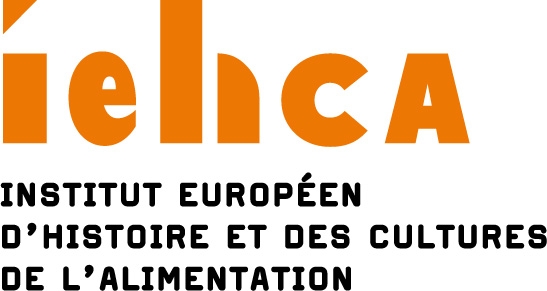 Nom :Prénom :Institution de rattachement** (pour les chercheurs indépendants, le mentionner) :Pays :Titre de la communication :Adresses mail/téléphone portable :Résumés de la communication – 250 mots – ce résumé est susceptible d’être mis en ligne :CV – 250 mots :